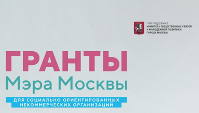 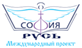 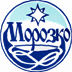 ЗАЯВКА НА УЧАСТИЕ/ APPLICATION FOR PARTICIPATIONКОНКУРС«К 75-летию со ДНЯ ПОБЕДЫ в Великой Отечественной Войне»«Я ПОМНЮ! Я ГОРЖУСЬ!»В рамках Международного Социального Проекта фестивалей и конкурсов культуры, искусства, науки и образования «София-Русь»www.sofiarus.org www.facebook.com/groups/sofiarusfestwww.vk.com/sofiarusfest                                  info@sofiarus.orgМосква: тел. Whatsapp:+7 903 175 07 32, +7 916 339 41 17, +7 926 107 89 98ФИО(участник)- Name (member)Ф.И.О. руководителя - Full name the managerНоминация –NominationКатегория – СategoryВозраст - Age of participantsНазвание художественной работы - Name of the art workТема конкурсной работы -Theme of the competition workКонтактное лицо, телефон (моб.) эл.почта – Contact person Phone (mobile) E-mail Комментарии – Comments